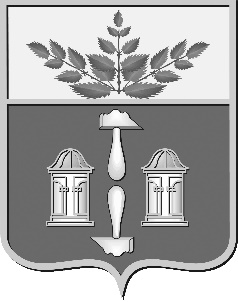 Тульская областьмуниципальное образование Щекинский районГЛАВА ЩЕКИНСКОГО РАЙОНАПРЕДСЕДАТЕЛЬ СОБРАНИЯ ПРЕДСТАВИТЕЛЕЙЩЕКИНСКОГО РАЙОНАот 03.02.2021 года	№ 05-пПОСТАНОВЛЕНИЕО назначении публичных слушаний по вопросу: 
обсуждение проекта Генерального плана муниципального образования Лазаревское Щекинского районаВ соответствии с Градостроительным кодексом Российской Федерации, Федеральным законом от 06.10.2003 № 131-ФЗ «Об общих принципах организации местного самоуправления в Российской Федерации», Указом Губернатора Тульской области от 30.04.2020 № 41 «О дополнительных мерах, принимаемых в связи с введением режима повышенной готовности на территории Тульской области, Положением «Об утверждении положения «О публичных слушаниях и общественных обсуждениях по градостроительным вопросам и правилам благоустройства в муниципальном образовании Щекинский район утвержденным решением Собрания представителей  Щекинского района от 31.08.2018 № 72/625», на основании Устава муниципального образования Щекинский район, ПОСТАНОВЛЯЮ:1. Назначить проведение публичных слушаний по вопросу обсуждения проекта Генерального плана муниципального образования Лазаревское Щекинского района в следующих населенных пунктах: п. Лазарево МО Лазаревское Щекинского района, д. Верхнее Гайково МО Лазаревское Щекинского района, п. Заря МО Лазаревское Щекинского района, ст. Лазарево МО Лазаревское Щекинского района, с. Лопатково  МО Лазаревское Щекинского района, д. Ломовка МО Лазаревское Щекинского района, д. Нижнее Гайково МО Лазаревское Щекинского района, п. Прощенный Колодезь  МО Лазаревское Щекинского района, п. Раздолье, д. Фоминка МО Лазаревское Щекинского района, п. Центральный МО Лазаревское Щекинского района, д. Казачье  МО Лазаревское Щекинского района, с. Ржаво МО Лазаревское Щекинского района, д. Скорцово МО Лазаревское Щекинского района, д. Сорочинка Лазаревское Щекинского района на 17.03.2021 года в 16:00 часов. 2. Публичные слушания, провести в соответствии с требованиями Указа Губернатора Тульской области от 30.04.2020 № 41 «О дополнительных мерах, принимаемых в связи с введением режима повышенной готовности на территории Тульской области» в связи с введением ограничений на проведение массовых и публичных мероприятий на территории муниципального образования в целях обеспечения сохранения жизни и здоровью граждан.3. Местом проведения публичных слушаний определить на улице около школы № 26 по адресу: ул. Парковая, д.1, п. Лазарево МО Лазаревское Щекинского района.4. Создать комиссию по подготовке и проведению публичных слушаний (далее – комиссия) в составе:- Абрамина Елена Евгеньевна – первый заместитель главы администрации Щекинского района;- Зыбин Сергей Владимирович- начальник управления архитектуры, земельных и имущественных отношений администрации Щекинского района;- Трушкова Елена Михайловна - начальник отдела архитектуры и градостроительства управления архитектуры, земельных и имущественных отношений администрации Щекинского района;- Сенюшина людмила Николаевна – председатель комитета по правовой работе администрации Щекинского района;- Шибанова Ирина Борисовна – ведущий инспектор отдела архитектуры и градостроительства управления архитектуры, земельных и имущественных отношений администрации Щекинского района;- Федотова Галина Ивановна - глава администрации муниципального образования Лазаревское Щекинского района (по согласованию);5. Назначить дату первого заседания комиссии по подготовке и проведению публичных слушаний 03.02.2021 года.6. Обеспечить размещение проекта Генерального плана муниципального образования Лазаревское Щекинского района на официальном Портале муниципального образования Щекинский район в сети  «Интернет» в разделе «Администрация/Градостроительство/Публичные слушания»(http://www.schekino.ru/about/strukadm/department_architecture_land_property/documentation/public.php) с 03.02.2021 по 16.03.2021.7. Организовать открытие экспозиции проекта Генерального плана муниципального образования Лазаревское Щекинского района:-  в здании администрации муниципального образования Щекинский район по адресу: Тульская область, г. Щекино, ул. Шахтерская, д.11, 3 этаж  с 03.02.2021 по 16.03.2021.- в здании школы № 26  по адресу: ул. Парковая, д.1, п. Лазарево  МО Лазаревское Щекинского района с 03.02.2021 по 16.03.2021.8. Замечания и предложения с 03.02.2021 по 16.03.2021 регистрируются и рассматриваются комиссией по адресу: г. Щекино, ул.  Шахтерская, д.11, кабинет № 48,51, e-mail: sh-nach-arh@tularegion.org  до 16.03.2021 года с 9:00 до 17:00 (кроме выходных дней). Справки по телефонам: 8(48751) 5-24-10, 5-22-76. 9.  Результаты публичных слушаний довести до сведения населения Щекинского района путем опубликования в средствах массовой информации.10. Настоящее постановление опубликовать в средстве массовой информации – бюллетене «Щекинский муниципальный вестник», сетевом издании «Щекинский муниципальный вестник» (http://npa-schekino.ru, регистрация в качестве сетевого издания: Эл № ФС 77-74320 от 19.11.2018) и разместить на официальном Портале муниципального образования Щекинский район.11.  Настоящее Постановление вступает в силу со дня его подписания.Глава Щекинского района 	Е.В. Рыбальченко